AutomationAutomation is the use of m/c control systems and information technologies to increase/ optimise productivity for the production of the goods and delivery of services.Automation:Fixed or Hard automation(Ex: sewing m/c, electric iron, fan)Adjustable automation (Ex: adjust stitch length, pitch of screw of a lathe m/c etc.)Programmable automation after arrival of computers, NC & CNC m/c, CAM & CIM etc.Flexible automationRobot is a computer control m/c which is coming under the category of Highest level of autonomy/automations.Fixed AutomationA manufacturing system in which the sequence of processing (or assembly) operations is fixed by the equipment configurationTypical features:Suited to high production quantitiesHigh initial investment for custom-engineered equipmentHigh production ratesRelatively inflexible in accommodating product varietyProgrammable AutomationA manufacturing system designed with the capability to change the sequence of operations to accommodate different product configurationsTypical features:High investment in general purpose equipment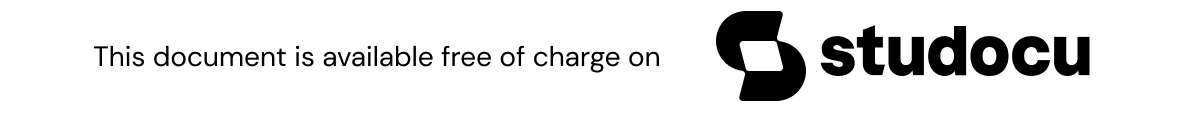 Lower production rates than fixed automationFlexibility to deal with variations and changes in product configurationMost suitable for batch productionPhysical setup and part program must be changed between jobs (batches)Flexible AutomationAn extension of programmable automation in which the system is capable of changing over from one job to the next with no lost time between jobsTypical features:High investment for custom-engineered systemContinuous production of variable mixes of productsMedium production ratesFlexibility to deal with soft product variety